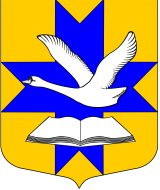 Администрация  муниципального образованияБольшеколпанское сельское  поселениеГатчинского муниципального районаЛенинградской области ПОСТАНОВЛЕНИЕот «27» марта  2015 г.						                            №   100 В соответствии с Федеральным законом от 25.12.2008 № 273-ФЗ "О противодействии коррупции", от 03.12.2012  № 230-ФЗ «О контроле за соответствием расходов лиц, замещающих государственные должности, и иных лиц их доходам», Указом Президента Российской Федерации от 18.05.2009 № 559 "О представлении гражданами, претендующими на замещение должностей федеральной государственной службы, и федеральными государственными служащими сведений о доходах, об имуществе и обязательствах имущественного характера", от 23.06.2014 № 460 "Об утверждении формы справки о доходах, расходах, об имуществе и обязательствах имущественного характера и внесении изменений в некоторые акты Президента Российской Федерации", руководствуясь  Уставом муниципального образования Большеколпанское сельское поселение Гатчинского муниципального района Ленинградской  области, администрация Большеколпанского сельского поселения  ПОСТАНОВЛЯЕТ:1. Утвердить Перечень должностей муниципальной службы, при замещении которых муниципальные служащие органов местного самоуправления муниципального образования Большеколпанское сельское поселение Гатчинского муниципального района Ленинградской области обязаны предоставлять сведения о своих расходах, а также о расходах своих супруги (супруга) и несовершеннолетних детей  (далее – Перечень) (Приложение № 1);2. Утвердить Порядок предоставления сведений о расходах лица, замещающего должность муниципальной службы администрации муниципального образования Большеколпанское сельское поселение Гатчинского муниципального района  Ленинградской области, а также расходов его супруги (супруга) и их несовершеннолетних детей (далее - Порядок) (Приложение № 2);         3. Постановление администрации Большеколпанского сельского поселения от 28.05.2013 № 181 «Об утверждении Порядка предоставления сведений о расходах и осуществления контроля за соответствием расходов лица, замещающего должность муниципальной службы администрации муниципального образования Большеколпанское сельское поселение Гатчинского муниципального района Ленинградской области, а также расходов его супруги (супруга) и их несовершеннолетних детей», от 19.08.2013 № 297 «О внесении изменений в постановление администрации от 28.05.2013 г. № 181 «Об утверждении Порядка предоставления сведений о расходах и осуществления контроля за соответствием расходов лица, замещающего должность муниципальной службы администрации муниципального образования Большеколпанское сельское поселение Гатчинского муниципального района Ленинградской области, а также расходов его супруги (супруга) и их несовершеннолетних детей» считать утратившими силу.        4. Начальнику отдела по вопросам местного самоуправления администрации ознакомить с Перечнем и Порядком муниципальных служащих администрации.         5. Настоящее постановление распространяется на правоотношения, возникшие с 01.01.2015 года.6. Настоящее постановление вступает в силу после официального опубликования и подлежит размещению на официальном сайте муниципального образования Большеколпанское сельское поселение Гатчинского муниципального района Ленинградской области.        7.Контроль за исполнением настоящего постановления возложить на начальника отдела  по вопросам местного самоуправления  администрации.  Глава администрации                                                                                    М.В.БычининаПриложение № 1 к Постановлению администрации  Большеколпанского сельского поселения                                                                                                                              от «27» марта 2015 г. № 100     Перечень должностей муниципальной службыпри замещении, которых муниципальные служащие администрации муниципального образования  Большеколпанское сельское поселение Гатчинского  муниципального района Ленинградской области обязаны предоставлять сведения о своих расходах, а также о расходах своих супруги (супруга) и несовершеннолетних детей1.Высшая должность муниципальной службы категории «Руководители»:- Глава администрации2.Главная должность муниципальной службы категории «Руководители»:- Заместитель главы администрации3.Ведущая должность муниципальной службы категории «Руководители»:- Начальник отдела  бюджетного учета и отчетности – главный бухгалтер- Начальник отдела по вопросам местного самоуправления - Начальник отдела юридического сопровождения и закупок4. Старшая муниципальная должность  категории «Специалисты»:- Ведущий специалист по финансовым активам  - Ведущий специалист по нефинансовым активам - Ведущий специалист по вопросам территориального планирования - Ведущий специалист по землепользованию - Ведущий специалист по ЖКХ и благоустройству - Ведущий специалист – юрист - Ведущий специалист по закупкам Приложение № 2 к Постановлению администрации  Большеколпанского сельского поселения                                                                                                                              от «27 » марта 2015 г. № 100Порядоко предоставлении сведений о своих расходах, а также о расходах своих супруги (супруга) и несовершеннолетних детей муниципальными служащими органов местного самоуправления муниципального образования Большеколпанское  сельское поселение Гатчинского  муниципального района  Ленинградской  области1. Настоящий Порядок определяет порядок представления лицами, замещающими должности муниципальной службы органов местного самоуправления муниципального образования  Большеколпанское сельское поселение Гатчинского  муниципального района Ленинградской  области сведений о своих расходах, а также о расходах своих супруги (супруга) и несовершеннолетних детей.2. Лицо, замещающее одну из должностей, указанных в Приложении 1 настоящего постановления, обязано ежегодно в сроки, установленные для представления сведений о доходах, об имуществе и обязательствах имущественного характера, представлять сведения о своих расходах, а также о расходах своих супруги (супруга) и несовершеннолетних детей по каждой сделке по приобретению земельного участка, другого объекта недвижимости, транспортного средства, ценных бумаг, акций (долей участия, паев в уставных (складочных) капиталах организаций), совершенной им, его супругой (супругом) и (или) несовершеннолетними детьми в течение календарного года, предшествующего году представления сведений (далее - отчетный период), если общая сумма таких сделок превышает общий доход данного лица и его супруги (супруга) за три последних года, предшествующих отчетному периоду, и об источниках получения средств, за счет которых совершены эти сделки.Сведения о расходах лиц, замещающих муниципальные должности, а также о расходах своих супруги (супруга) и несовершеннолетних детей представляются ежегодно не позднее 30 апреля года, следующего за отчётным, по форме справки о доходах, расходах, об имуществе и обязательствах имущественного характера, утвержденной Указом Президента Российской Федерации от 23.06.2014 №  460 "Об утверждении формы справки о доходах, расходах, об имуществе и обязательствах имущественного характера и внесении изменений в некоторые акты Президента Российской Федерации".4. Сведения о расходах, указанных в пункте 2 настоящего Порядка, представляются начальнику отдела по вопросам местного самоуправления администрации муниципального образования Большеколпанское сельское поселение Гатчинского муниципального района Ленинградской области.5. Контроль за соответствием расходов лица, замещающего муниципальную должность, расходами его супруги (супруга) и несовершеннолетних детей их доходам осуществляется в порядке, определяемом действующим законодательством Российской Федерации.6. Непредставление лицами, указанными в пункте 2 настоящего Порядка, или представление ими неполных или недостоверных сведений о своих расходах либо непредставление или представление заведомо неполных или недостоверных сведений о расходах своих супруги (супруга) и несовершеннолетних детей в случае, если представление таких сведений обязательно, является правонарушением, влекущим освобождение лиц, указанных в пункте 2 настоящего Порядка, от замещаемой должности, увольнение в установленном порядке с муниципальной службы.7. Сведения о расходах лица, замещающего муниципальную должность, расходами его супруги (супруга) и несовершеннолетних детей, представляемые в соответствии с настоящим Порядком, являются сведениями конфиденциального характера, если федеральными законами они не отнесены к сведениям, составляющим государственную и иную охраняемую федеральными законами тайну.8. Представленные в соответствии с настоящим Порядком сведения об источниках получения средств, за счёт которых совершена сделка по приобретению земельного участка, другого объекта недвижимости, транспортного средства, ценных бумаг, акций (долей участия, паёв в уставных (складочных) капиталах организаций), размещаются на официальном сайте муниципального образования Большеколпанское сельское поселение Гатчинского муниципального района Ленинградской области, и представляются для опубликования средствам массовой информации в порядке, определяемом законодательством Российской Федерации.9. Не допускается использование сведений о расходах для установления или определения платёжеспособности лица, замещающего муниципальную должность, его супруги (супруга) и несовершеннолетних детей, для сбора в прямой или косвенной форме пожертвований (взносов) в фонды общественных объединений, религиозных и иных организаций либо в пользу физических лиц.10. Лица, виновные в разглашении сведений о расходах лица, замещающего муниципальную должность, или в использовании этих сведений в целях, не предусмотренных законодательством Российской Федерации, несут ответственность в соответствии с законодательством Российской Федерации.Об утверждении порядка предоставления сведений о расходах лица, замещающего должность муниципальной службы администрации муниципального образования  Большеколпанское сельское поселение Гатчинского муниципального района Ленинградской области, а также расходов его супруги (супруга) и их несовершеннолетних детей 